BİTKİSEL ÜRETİM VE BİTKİ SAĞILIĞI ÖRNEKLER:1.2	ÇKS Belgesi Düzenlenmesi1.3	Bitki Koruma İlaçları Satış İzin Belgesi Düzenlenmesi1.4	Tarım İlaçlama Aletleri Bayi Ve İzin Belgesi Düzenlenmesi1.5	Gübre Dağıtıcılık Belgesi Düzenlenmesi1.6	Üretici Belgesi Düzenlenmesi( Fide Fidan, Süs Bitkileri, Tohumluk)1.7	Tohum Bayi Belgesi Düzenlenmesi1.8	Bitki Sağlık Sertifikası Belgesi Düzenlenmesi   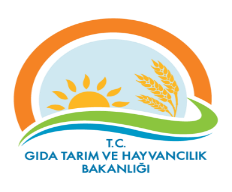 TEKİRDAĞ İL GIDA, TARIM ve HAYVANCILIK MÜDÜRLÜĞÜTEMEL SÜREÇ TANIM FORMUTEKİRDAĞ İL GIDA, TARIM ve HAYVANCILIK MÜDÜRLÜĞÜTEMEL SÜREÇ TANIM FORMUTEKİRDAĞ İL GIDA, TARIM ve HAYVANCILIK MÜDÜRLÜĞÜTEMEL SÜREÇ TANIM FORMUTEKİRDAĞ İL GIDA, TARIM ve HAYVANCILIK MÜDÜRLÜĞÜTEMEL SÜREÇ TANIM FORMUDokuman KoduDokuman KoduDokuman KoduGTHB.59.İLM.KYS.009TEKİRDAĞ İL GIDA, TARIM ve HAYVANCILIK MÜDÜRLÜĞÜTEMEL SÜREÇ TANIM FORMUTEKİRDAĞ İL GIDA, TARIM ve HAYVANCILIK MÜDÜRLÜĞÜTEMEL SÜREÇ TANIM FORMUTEKİRDAĞ İL GIDA, TARIM ve HAYVANCILIK MÜDÜRLÜĞÜTEMEL SÜREÇ TANIM FORMUTEKİRDAĞ İL GIDA, TARIM ve HAYVANCILIK MÜDÜRLÜĞÜTEMEL SÜREÇ TANIM FORMURevizyon NoRevizyon NoRevizyon NoTEKİRDAĞ İL GIDA, TARIM ve HAYVANCILIK MÜDÜRLÜĞÜTEMEL SÜREÇ TANIM FORMUTEKİRDAĞ İL GIDA, TARIM ve HAYVANCILIK MÜDÜRLÜĞÜTEMEL SÜREÇ TANIM FORMUTEKİRDAĞ İL GIDA, TARIM ve HAYVANCILIK MÜDÜRLÜĞÜTEMEL SÜREÇ TANIM FORMUTEKİRDAĞ İL GIDA, TARIM ve HAYVANCILIK MÜDÜRLÜĞÜTEMEL SÜREÇ TANIM FORMURevizyon TarihiRevizyon TarihiRevizyon TarihiTEKİRDAĞ İL GIDA, TARIM ve HAYVANCILIK MÜDÜRLÜĞÜTEMEL SÜREÇ TANIM FORMUTEKİRDAĞ İL GIDA, TARIM ve HAYVANCILIK MÜDÜRLÜĞÜTEMEL SÜREÇ TANIM FORMUTEKİRDAĞ İL GIDA, TARIM ve HAYVANCILIK MÜDÜRLÜĞÜTEMEL SÜREÇ TANIM FORMUTEKİRDAĞ İL GIDA, TARIM ve HAYVANCILIK MÜDÜRLÜĞÜTEMEL SÜREÇ TANIM FORMUYayın TarihiYayın TarihiYayın TarihiTEKİRDAĞ İL GIDA, TARIM ve HAYVANCILIK MÜDÜRLÜĞÜTEMEL SÜREÇ TANIM FORMUTEKİRDAĞ İL GIDA, TARIM ve HAYVANCILIK MÜDÜRLÜĞÜTEMEL SÜREÇ TANIM FORMUTEKİRDAĞ İL GIDA, TARIM ve HAYVANCILIK MÜDÜRLÜĞÜTEMEL SÜREÇ TANIM FORMUTEKİRDAĞ İL GIDA, TARIM ve HAYVANCILIK MÜDÜRLÜĞÜTEMEL SÜREÇ TANIM FORMUSayfa SayısıSayfa SayısıSayfa SayısıTEMEL SÜREÇ SÜREÇ ADIDESTEK HİZMETLERİDESTEK HİZMETLERİDESTEK HİZMETLERİDESTEK HİZMETLERİDESTEK HİZMETLERİDESTEK HİZMETLERİSüreç No:009Süreç No:009Süreç No:009SÜREÇ TİPİOPERASYONELOPERASYONELOPERASYONELOPERASYONELOPERASYONELOPERASYONELOPERASYONELOPERASYONELOPERASYONELSÜREÇPersonel İlişik KesmePersonel İlişik KesmePersonel İlişik KesmePersonel İlişik KesmePersonel İlişik KesmePersonel İlişik KesmePersonel İlişik KesmePersonel İlişik KesmePersonel İlişik KesmeSüreç Sahibi  Gıda, Tarım ve Hayvancılık İl Müdürü (Kalite Yönetim Sistemi Lideri)Gıda, Tarım ve Hayvancılık İl Müdürü (Kalite Yönetim Sistemi Lideri)Gıda, Tarım ve Hayvancılık İl Müdürü (Kalite Yönetim Sistemi Lideri)Gıda, Tarım ve Hayvancılık İl Müdürü (Kalite Yönetim Sistemi Lideri)Gıda, Tarım ve Hayvancılık İl Müdürü (Kalite Yönetim Sistemi Lideri)Gıda, Tarım ve Hayvancılık İl Müdürü (Kalite Yönetim Sistemi Lideri)Gıda, Tarım ve Hayvancılık İl Müdürü (Kalite Yönetim Sistemi Lideri)Gıda, Tarım ve Hayvancılık İl Müdürü (Kalite Yönetim Sistemi Lideri)Gıda, Tarım ve Hayvancılık İl Müdürü (Kalite Yönetim Sistemi Lideri)Süreç Sorumlusu/Sorumlularıİlgili İl Müdür Yardımcısı İlgili Şube Müdürüİlçe Müdürüİlgili İl Müdür Yardımcısı İlgili Şube Müdürüİlçe Müdürüİlgili İl Müdür Yardımcısı İlgili Şube Müdürüİlçe Müdürüİlgili İl Müdür Yardımcısı İlgili Şube Müdürüİlçe Müdürüİlgili İl Müdür Yardımcısı İlgili Şube Müdürüİlçe Müdürüİlgili İl Müdür Yardımcısı İlgili Şube Müdürüİlçe Müdürüİlgili İl Müdür Yardımcısı İlgili Şube Müdürüİlçe Müdürüİlgili İl Müdür Yardımcısı İlgili Şube Müdürüİlçe Müdürüİlgili İl Müdür Yardımcısı İlgili Şube Müdürüİlçe MüdürüSüreç UygulayıcılarıMuhasebe Biriminde görevli personelÖzlük biriminde görevli personelMuhasebe Biriminde görevli personelÖzlük biriminde görevli personelMuhasebe Biriminde görevli personelÖzlük biriminde görevli personelMuhasebe Biriminde görevli personelÖzlük biriminde görevli personelMuhasebe Biriminde görevli personelÖzlük biriminde görevli personelMuhasebe Biriminde görevli personelÖzlük biriminde görevli personelMuhasebe Biriminde görevli personelÖzlük biriminde görevli personelMuhasebe Biriminde görevli personelÖzlük biriminde görevli personelMuhasebe Biriminde görevli personelÖzlük biriminde görevli personelSÜREÇ SINIRLARIBaşlangıç NoktasıBaşlangıç Noktasıİlişik Kesme Belgesiİlişik Kesme Belgesiİlişik Kesme Belgesiİlişik Kesme Belgesiİlişik Kesme Belgesiİlişik Kesme Belgesiİlişik Kesme BelgesiSÜREÇ SINIRLARIBitiş NoktasıBitiş Noktası Ödeme Ödeme Ödeme Ödeme Ödeme Ödeme ÖdemeGİRDİLERGİRDİLERGİRDİLERGİRDİLERGİRDİLERGİRDİ SAĞLAYANLARGİRDİ SAĞLAYANLARGİRDİ SAĞLAYANLARGİRDİ SAĞLAYANLARGİRDİ SAĞLAYANLAR1- İlişik Kesme Belgesi hazırlanır ve ilgili personele tebliğ edilir.2-Görevlendirme yapılan kişi tarafından görev bittikten sonra diğer evraklarla birlikte birime teslim edilir.3- Sistemden ödenek talebi yapılır ve banka hesabına aktarılır.4-Evraklar dosyalanır ve özlük dosyası oluşturulur.1- İlişik Kesme Belgesi hazırlanır ve ilgili personele tebliğ edilir.2-Görevlendirme yapılan kişi tarafından görev bittikten sonra diğer evraklarla birlikte birime teslim edilir.3- Sistemden ödenek talebi yapılır ve banka hesabına aktarılır.4-Evraklar dosyalanır ve özlük dosyası oluşturulur.1- İlişik Kesme Belgesi hazırlanır ve ilgili personele tebliğ edilir.2-Görevlendirme yapılan kişi tarafından görev bittikten sonra diğer evraklarla birlikte birime teslim edilir.3- Sistemden ödenek talebi yapılır ve banka hesabına aktarılır.4-Evraklar dosyalanır ve özlük dosyası oluşturulur.1- İlişik Kesme Belgesi hazırlanır ve ilgili personele tebliğ edilir.2-Görevlendirme yapılan kişi tarafından görev bittikten sonra diğer evraklarla birlikte birime teslim edilir.3- Sistemden ödenek talebi yapılır ve banka hesabına aktarılır.4-Evraklar dosyalanır ve özlük dosyası oluşturulur.1- İlişik Kesme Belgesi hazırlanır ve ilgili personele tebliğ edilir.2-Görevlendirme yapılan kişi tarafından görev bittikten sonra diğer evraklarla birlikte birime teslim edilir.3- Sistemden ödenek talebi yapılır ve banka hesabına aktarılır.4-Evraklar dosyalanır ve özlük dosyası oluşturulur.Görevlendirme yapılan kişiGörevlendirme yapılan kişiGörevlendirme yapılan kişiGörevlendirme yapılan kişiGörevlendirme yapılan kişiÇIKTILARÇIKTILARÇIKTILARÇIKTILARÇIKTILARÇIKTI ALICILARIÇIKTI ALICILARIÇIKTI ALICILARIÇIKTI ALICILARIÇIKTI ALICILARIEvrakların dosyalanmasıEvrakların dosyalanmasıEvrakların dosyalanmasıEvrakların dosyalanmasıEvrakların dosyalanmasıDefterdarlık ve İl MüdürlüğüDefterdarlık ve İl MüdürlüğüDefterdarlık ve İl MüdürlüğüDefterdarlık ve İl MüdürlüğüDefterdarlık ve İl MüdürlüğüKAYNAKLARKAYNAKLARKAYNAKLARKAYNAKLARKAYNAKLARKAYNAKLARKAYNAKLARKAYNAKLARKAYNAKLARKAYNAKLARProses Kaynakları:İnsan kaynağıEBYS (Elektronik Belge Yönetim Sistemi)Proses Kaynakları:İnsan kaynağıEBYS (Elektronik Belge Yönetim Sistemi)Proses Kaynakları:İnsan kaynağıEBYS (Elektronik Belge Yönetim Sistemi)Proses Kaynakları:İnsan kaynağıEBYS (Elektronik Belge Yönetim Sistemi)Proses Kaynakları:İnsan kaynağıEBYS (Elektronik Belge Yönetim Sistemi)Proses Kaynakları:İnsan kaynağıEBYS (Elektronik Belge Yönetim Sistemi)Proses Kaynakları:İnsan kaynağıEBYS (Elektronik Belge Yönetim Sistemi)Proses Kaynakları:İnsan kaynağıEBYS (Elektronik Belge Yönetim Sistemi)Proses Kaynakları:İnsan kaynağıEBYS (Elektronik Belge Yönetim Sistemi)Proses Kaynakları:İnsan kaynağıEBYS (Elektronik Belge Yönetim Sistemi)BAĞLAMBAĞLAMBAĞLAMBAĞLAMBAĞLAMBAĞLAMBAĞLAMBAĞLAMBAĞLAMBAĞLAMİÇ HUSUSLARİÇ HUSUSLARİÇ HUSUSLARİÇ HUSUSLARDIŞ HUSUSLARDIŞ HUSUSLARDIŞ HUSUSLARDIŞ HUSUSLARİLGİLİ TARAFLARİLGİLİ TARAFLAROrganizasyonel yapıPersonel yeterliliği ve yetkinliğiAlt yapının yeterliliğiTeknolojik kapasitenin yeterliliği, güncelliğiKurum kültürü (aidiyet, alışkanlıklar, bilgi alışverişi vb.)Yasal DüzenlemelerSüreç performansı657 Devlet Memurları Kanunu’nun 62. MaddesiOrganizasyonel yapıPersonel yeterliliği ve yetkinliğiAlt yapının yeterliliğiTeknolojik kapasitenin yeterliliği, güncelliğiKurum kültürü (aidiyet, alışkanlıklar, bilgi alışverişi vb.)Yasal DüzenlemelerSüreç performansı657 Devlet Memurları Kanunu’nun 62. MaddesiOrganizasyonel yapıPersonel yeterliliği ve yetkinliğiAlt yapının yeterliliğiTeknolojik kapasitenin yeterliliği, güncelliğiKurum kültürü (aidiyet, alışkanlıklar, bilgi alışverişi vb.)Yasal DüzenlemelerSüreç performansı657 Devlet Memurları Kanunu’nun 62. MaddesiOrganizasyonel yapıPersonel yeterliliği ve yetkinliğiAlt yapının yeterliliğiTeknolojik kapasitenin yeterliliği, güncelliğiKurum kültürü (aidiyet, alışkanlıklar, bilgi alışverişi vb.)Yasal DüzenlemelerSüreç performansı657 Devlet Memurları Kanunu’nun 62. MaddesiTeknolojik gelişmelerTeknolojik gelişmelerTeknolojik gelişmelerTeknolojik gelişmelerİl müdürlük personeliDefterdarlıkTSEİl müdürlük personeliDefterdarlıkTSE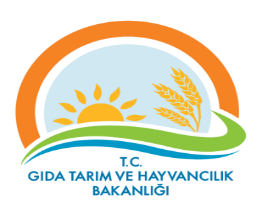 RİSK KAYIT TABLOSURİSK KAYIT TABLOSUDokuman KoduDokuman KoduDokuman KoduGTHB59.İLM.KYS.009GTHB59.İLM.KYS.009GTHB59.İLM.KYS.009GTHB59.İLM.KYS.009GTHB59.İLM.KYS.009GTHB59.İLM.KYS.009GTHB59.İLM.KYS.009RİSK KAYIT TABLOSURİSK KAYIT TABLOSURevizyon NoRevizyon NoRevizyon NoRİSK KAYIT TABLOSURİSK KAYIT TABLOSURevizyon TarihiRevizyon TarihiRevizyon TarihiRİSK KAYIT TABLOSURİSK KAYIT TABLOSUYayın TarihiYayın TarihiYayın TarihiRİSK KAYIT TABLOSURİSK KAYIT TABLOSUSayfa SayısıSayfa SayısıSayfa SayısıSayfa 1 / Sayfa 1 / Sayfa 1 / Sayfa 1 / Sayfa 1 / Sayfa 1 / Sayfa 1 / TESPİT EDİLEN RİSKTESPİT EDİLEN RİSKLERİN OLUMSUZ ETKİLERTESPİT EDİLEN RİSKLERİN OLUMSUZ ETKİLERMEVCUT KONTROLLERMEVCUT KONTROLLERRİSKLERE VERİLEN CEVAPLARETKİOLASILIKRİSK  SKORU (PUANI)RİSKİN DEĞİŞİM YÖNÜ (ÖNEM DÜZEYİ)RİSKE VERİELECEK CEVAPLAR YENİ/EK/KALDIRILAN KONTROLLERRİSKİN TÜRÜRİSKİN SAHİBİAÇIKLAMALAR (İZLEME RAPORLAMA)AÇIKLAMALAR (İZLEME RAPORLAMA)Risk: Tebliğin geç yapılmasıİlişik geç kesilir. (Bir ay sarkar)İlişik geç kesilir. (Bir ay sarkar)Ödeme yapılacak evrakların kontrolüÖdeme yapılacak evrakların kontrolü155DüşükRisk Şüpheli-Riskli Dosyaların İkinci Görevli Tarafından Kontrol Edilmesini Sağlamak Operasyonelİl/İlçe MüdürlüğüSebep:  
Maaş dönemini geçirmekİlişik geç kesilir. (Bir ay sarkar)İlişik geç kesilir. (Bir ay sarkar)Ödeme yapılacak evrakların kontrolüÖdeme yapılacak evrakların kontrolü155DüşükRisk Şüpheli-Riskli Dosyaların İkinci Görevli Tarafından Kontrol Edilmesini Sağlamak Operasyonelİl/İlçe MüdürlüğüBİTKİSEL ÜRETİMBİTKİSEL ÜRETİMBİTKİSEL ÜRETİMTARLA BİTKİLERİ YETİŞTİRİCİLİĞİTARLA BİTKİLERİ YETİŞTİRİCİLİĞİBAHÇE BİTKİLER YETİŞTİRİCİLİĞİBAHÇE BİTKİLER YETİŞTİRİCİLİĞİTIBBİ ve AROMATİK BİTKİLERTIBBİ ve AROMATİK BİTKİLERZEYTİN YETİŞTİRİCİLİĞİZEYTİN YETİŞTİRİCİLİĞİBAĞ YETİŞTİRİCİLİĞİBAĞ YETİŞTİRİCİLİĞİSEBZE VE ÖRTÜ ALTI YETİŞTİRİCİLİĞİ SEBZE VE ÖRTÜ ALTI YETİŞTİRİCİLİĞİ YEM BİTKİLERİ YETİŞTİRİCİLİĞİYEM BİTKİLERİ YETİŞTİRİCİLİĞİDIŞ MEKÂN SÜS BİTKİLERİ DIŞ MEKÂN SÜS BİTKİLERİ BİTKİ SAĞLIĞIBİTKİ SAĞLIĞIBİTKİ SAĞLIĞITARLA BİTKİLERİ HASTALIK VE ZARARLILARIMEYVE VE SEBZE SAĞLIĞIYABANCI OTERKEN UYARIBİYOLOJİK MÜCADELE*SÜNE MÜCADELESİENTEGRE MÜCADELEÖZEL SÜRVEYLERGENEL ZARARLILARBİTKİ KORUMA ÜRÜNLERİ İŞ , İŞLEM ve DENETİMLERİZİRAİ MÜCADELE ALET VE MAKİNALARI İŞ VE İŞLEMLERİAMBAR ZARARLILARI VE FUMİGASYONIŞIL İŞLEM RUHSATI (ISPM 15) VE DENETİMİBİTKİ KARANTİNASI VE ÖN İZİN BİTKİ KARANTİNASI VE ÖN İZİN BİTKİ KARANTİNASI VE ÖN İZİN KARANTİNA BİRİMİKARANTİNA BİRİMİKARANTİNA BİRİMİİTHALAT VE İHRACAT İZİNLERİRAPORLANDIRMAMEVZUAT TAKİBİMERA MERA MERA TESPİT / TAHDİT / TAHSİSİŞGAL VE TECAVÜZLERTAHSİS AMACI DEĞİŞİKLİĞİMERBİSMERA YÖNETİM BİRLİKLERİ VE DİĞERMERA SAYMANLIĞI ORGANİK VE İYİ TARIMORGANİK VE İYİ TARIMORGANİK VE İYİ TARIMORGANİK TARIM İYİ TARIM UYGULAMALARIYETKİLENDİRİLMİŞ KURULUŞLARÇATAKÇATAKÇATAKKOORDİNATÖRTESPİT VE KONTROLLERDESTEKLEME ÖDEMELERİTBS’YE BAĞLI DESTEKLEMELER TBS’YE BAĞLI DESTEKLEMELER TBS’YE BAĞLI DESTEKLEMELER  KOORDİNASYON VE KONTROLÖrtü Altı Kayıt SistemiTOHUMCULUK TOHUMCULUK TOHUMCULUK TOHUMCULUK TOHUMCULUK TOHUMCULUK TOHUMCULUK SERTİFİKASYON BİRİMİSERTİFİKASYON BİRİMİSERTİFİKASYON BİRİMİSERTİFİKASYON BİRİMİSERTİFİKASYON BİRİMİTOHUMLUK BAYİİ DENETİMİTOHUMLUK BAYİİ DENETİMİTOHUMLUK BAYİİ DENETİMİTOHUMLUK BAYİİ DENETİMİTOHUMLUK BAYİİ DENETİMİİHRACAT ÖN İZNİİHRACAT ÖN İZNİİHRACAT ÖN İZNİİHRACAT ÖN İZNİİHRACAT ÖN İZNİDESTEKLEMELERDESTEKLEMELERDESTEKLEMELERDESTEKLEMELERDESTEKLEMELERÖN İZİN BİLDİRİMİÖN İZİN BİLDİRİMİÖN İZİN BİLDİRİMİÖN İZİN BİLDİRİMİÖN İZİN BİLDİRİMİBİTKİ PASAPORTUBİTKİ PASAPORTUBİTKİ YETİŞTİRME RUHSATIBİTKİ YETİŞTİRME RUHSATIGÜBREGÜBREGÜBREGÜBREGÜBREGÜBREGÜBREGÜBRE İZİN İŞLEMLERİGÜBRE İZİN İŞLEMLERİGÜBRE İZİN İŞLEMLERİGÜBRE İZİN İŞLEMLERİDENETİMDENETİMDENETİMDENETİMTARIMSAL MEKANİZASYONTARIMSAL MEKANİZASYONTARIMSAL MEKANİZASYONTARIMSAL MEKANİZASYONTARIMSAL MEKANİZASYONTARIMSAL MEKANİZASYONTARIMSAL MEKANİZASYONTARIMSAL MEKANİZASYONTARIMSAL MEKANİZASYONTARIMSAL MEKANİZASYONTARIMSAL MEKANİZASYONHASAT  VE BİÇERDÖVER KONTROLLERİHASAT  VE BİÇERDÖVER KONTROLLERİHASAT  VE BİÇERDÖVER KONTROLLERİHASAT  VE BİÇERDÖVER KONTROLLERİEĞİTİM, YAYIM VE ENFORMASYONEĞİTİM, YAYIM VE ENFORMASYONEĞİTİM, YAYIM VE ENFORMASYONEĞİTİM, YAYIM VE ENFORMASYONEĞİTİM, YAYIM VE ENFORMASYONEĞİTİM, YAYIM VE ENFORMASYONEĞİTİM, YAYIM VE ENFORMASYONKOORDİNATÖRKOORDİNATÖRKOORDİNATÖRKOORDİNATÖRKOORDİNASYON, ORGANİZASYON, İZLEME, DEĞERLENDİRME, RAPORLAMAKOORDİNASYON, ORGANİZASYON, İZLEME, DEĞERLENDİRME, RAPORLAMAKOORDİNASYON, ORGANİZASYON, İZLEME, DEĞERLENDİRME, RAPORLAMAKOORDİNASYON, ORGANİZASYON, İZLEME, DEĞERLENDİRME, RAPORLAMAGENEL İDARİ HİZMETLERGENEL İDARİ HİZMETLERGENEL İDARİ HİZMETLERGENEL İDARİ HİZMETLERGENEL İDARİ HİZMETLERGENEL İDARİ HİZMETLERGENEL İDARİ HİZMETLERBRİFİNGBRİFİNGBRİFİNGPLAN ve PROGRAMLARPLAN ve PROGRAMLARPLAN ve PROGRAMLARFAALİYET RAPORLARIFAALİYET RAPORLARIFAALİYET RAPORLARIİÇ KONTROLİÇ KONTROLİÇ KONTROLPROJE BİRİMİPROJE BİRİMİPROJE BİRİMİPROJE BİRİMİPROJE BİRİMİPROJE BİRİMİPROJE BİRİMİPROJE ARAŞTIRMA, İZLEME, UYGULAMA, RAPORLAMAPROJE ARAŞTIRMA, İZLEME, UYGULAMA, RAPORLAMACOĞRAFİ İŞARETLEME, MARKA, PATENT, FİKRİ MÜLKİYETCOĞRAFİ İŞARETLEME, MARKA, PATENT, FİKRİ MÜLKİYETERGENE HAVZASI KORUMA EYLEM PLANIERGENE HAVZASI KORUMA EYLEM PLANIERGENE HAVZASI KORUMA EYLEM PLANIÇELTİK BÜTCESİ